Reading Read a story about an ANIMAL**Lots of stories are available to listen to on YouTube, if you don’t have an animal book at home**Sing the ABCs togetherMath Count all of the windows and doors in your houseGo on a Shape Hunt around the houseLanguage Find pictures or toy animals around the house.  Talk about the name of the animal, the sound it makes, where it lives, its color, size, etc.Self HelpPractice washing your hands with soap and warm water.  Wash for as long as it takes to sing the ABC song.Social-EmotionalIdentify familiar people in photos Take turns being “Simon” in Simon SaysIdeas found at https://www.pinterest.com/pin/485685141054644909/ 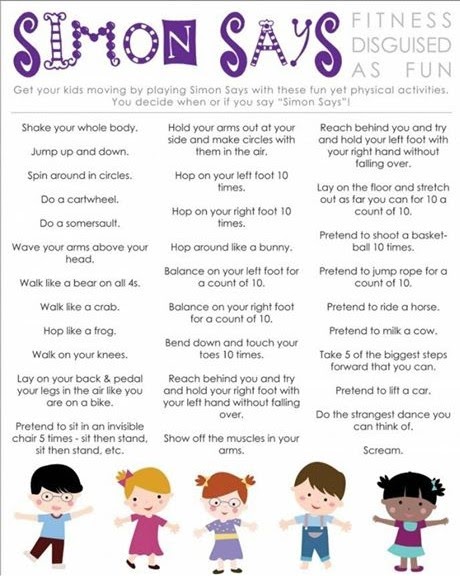 Outside/Gross MotorDraw with chalkClimb stairs, alternating feetFine MotorPaint with a Q-tipRipping paper